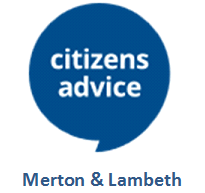 Citizens Advice Merton and Lambeth
Referral Form for Merton residents seeking Advice on the EU Settlement SchemeThe primary aim of this project is to ensure that all EU Citizens and their family members apply for EU Settled/Pre-Settled Status before 30 June 2021. Please note Irish Citizens do not need to apply.Referral RequestPlease complete this form if you have consent from Merton resident that they would like Citizens Advice Merton and Lambeth to contact them for EU Settlement Scheme support.  We aim to contact clients within 2 working days of receiving this form.   Merton residents can separately contact us on Merton Adviceline 0808 278 7831 or via online query form and email on our website www.caml.org.uk.                     REFERRAL REQUESTPlease email this form to: eusettlement@caml.org.uk PLEASE EMAIL THIS FORM TO:  eusettlement@caml.org.uk                   Please try to complete this form as fully as possible.Referring OrganisationName of organisationContact name TelephoneEmailDate of referralClient Contact InformationPlease confirm that you have client consent to pass their details to Citizens Advice Merton and LambethYes / No  NameDate of birthAddress (Including postcode)Telephone contact detailsEmail addressNationalityPreferred method of contactInterpretation requiredYes / No 	Language:  Please give brief details below e.g. number of household members requiring EU Settlement Support